SOLICITUD PARTICIPACIÓN PROGRAMACIÓN FORMATIVA ONLINE ADL(Segundo Bloque de Cursos Online)Cursos subvencionados a través del Programa de Empleo y Apoyo Empresarial (PEAE1) del Plan Contigo de Diputación Provincial de Sevilla.Requisitos: Personas desempleadas o en mejora de empleo inscritas en la Agencia de colocación que necesiten adquirir o mejorar sus competencias y habilidades para aumentar su nivel de empleabilidad; así como empresarios/as, autónomos/as que deseen mejorar sus habilidades personales, adquirir o mejorar sus capacidades para afrontar sus líneas de negocios. Tendrán preferencia las personas empadronadas en Tomares o que realicen su actividad en el municipio.Datos Generales:Nombre y apellidos: DNI/NIE: Dirección:  Código Postal: Municipio:  Teléfono Correo electrónico Requisito de acceso al curso:Selecciona tu situación actual: Enumera por orden de prioridad (1, 2, 3...) el/los curso/s de formación online a los que deseas inscribirte: Documentación a aportar, según situación actual:Las personas demandantes o en mejora de empleo: Documento de demanda o mejora de empleo del SAE (próxima fecha de renovación).  Los/as empresarios/as; autónomos/as: Documento que acredite ser empresario/a; autónomo/a, yCertificado de Situación Censal con actividad desarrollada en el municipio.Certificado de empadronamiento (solo personas empadronadas en otro municipio) 5. Declaraciones Juradas y Autorizaciones  Declaro que tengo disponibilidad horaria suficiente para cumplir bien con los objetivos de la formación online solicitada.    Autorizo al Ayuntamiento de Tomares, a recabar los datos de empadronamiento.6. Deber de informar a los interesados sobre la protección de datos.Responsable del tratamiento: AYUNTAMIENTO DE TOMARESFinalidad del tratamiento: Tramitación, gestión de expedientes administrativos y actuaciones administrativas derivadas de estos.Legitimación del tratamiento: Consentimiento del interesado.Destinatarios: Sus datos se cederán a FORMACIÓN CASTILLA Y LEÓN, S.L.Derechos: Tiene derecho a acceder, rectificar y suprimir los datos, así como otros derechos, como se explica en la información adicional.Información adicional: Puede consultar la información adicional y detallada sobre Protección de Datos en la web www.tomares.es Política de Privacidad Ayuntamiento de Tomares He leído y acepto las condiciones detalladas en la Información básica sobre protección de datos.Solicito la participación  a los cursos online arriba señalados y declaro bajo mi responsabilidad que los datos facilitados son ciertos, pudiendo aportar cuanta documentación se requiera.En Tomares, a…………… de……………… de 202.......El solicitante,Fdo.: ………………………………………………………………………………………………..Financiado por: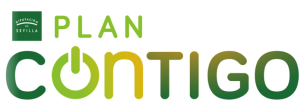 EL IVA. Impuesto sobre el Valor Añadido. ( 40 horas )Marketing Online (20 horas)Microsoft Word Nivel Intermedio (30 horas)Manipulador de Alimentos (10 horas )Microsoft Excel Nivel Intermedio ( 30 horas)Gestión Fiscal  IRPF  ( 60 horas )Habilidades sociales: comunicación, inteligencia emocional y trabajo en equipo ( 20 horas )Gestión del tiempo ( 24 horas )Coaching: Desarrollo de personas ( 24 horas )Estrategia y comunicación empresarial ( 24 horas )Gestión del conocimiento ( 24 horas )Gestión de las emociones ( 24 horas )